広島国際大学「呉ローズガーデン」新品種バラの名前応募用紙「呉ローズガーデン」は、広島国際大学の開学20周年記念事業の一環として2019年にオープンいたしました。地域のみなさま・学生・教職員等「みんな」が集い、憩い、交流できる空間をコンセプトにして、地域のボランティアの方々のご協力のもと作り上げてきました。この度、「呉ローズガーデン」の更なる魅力向上を目的として、『有限会社はなぞの野呂高原』今井様ご協力のもと新品種のバラを植えました。つきましては、多くの皆様に親しみを持っていただくよう「バラの名称を募集」いたします。愛されるローズガーデンとなるよう、みなさまからのご応募をおまちしております。応募期間： 2021年6月7日（月）～7月14日（水）応募資格：どなたでも応募できます。応募方法：必要事項を記載の上、呉ローズガーデンの出入り口に置いてある回収ボックスにお入れください。選考方法：厳正な審査の上、広島国際大学職員が決定いたします。発表方法：入選された方へは、表記していただいた電話番号へご連絡差し上げます。また、新品種バラの名前発表は校内掲示板及び呉ローズガーデンＨＰ上で行います。発表は8月下旬の予定です。 ※注意事項①応募の際にご記入いただく個人情報は、本目的以外で利用しません。お預かりした個人情報を、ご本人の同意なしに第三者に開示、提供することはありません。②応募は1人1回のみとさせていただきます。③第三者の著作権、商標権などを侵害しないものとします。また、すでに登記・登録されている名前や、品種登録出願要綱に適合しない名前は禁止と致します。【禁止例：人の名前が入っているもの、商品として売られているバラの名前、等】応募項目氏名　　　　　　　　　　性別　□男性　□女性　　年齢　　　□10代未満　□10代　□20代　□30代　□40代　□50代　□60歳以上　　　お住まい　　　　□呉市内　　□呉市外　　□広島県外　　□海外（　　　　　　）　　　連絡先　　　　お電話番号（自宅）　　-　　-　　　携帯電話　　　-　　　-　　　　　　利用頻度　　　　□1～2回／月　□1～2回／週　□3回以上／週　　□ほぼ毎日　　　　　ご意見・ご要望（呉ローズガーデンをご利用頂く上でのご感想やご要望をお待ちしております。）　　　　　　　　　　　　　　　　　　　　　　　　　　　　　　裏面へ続く品種コード品種コードバラの名前とその名前にした理由を記載してください。写真ＫＮ２９－８７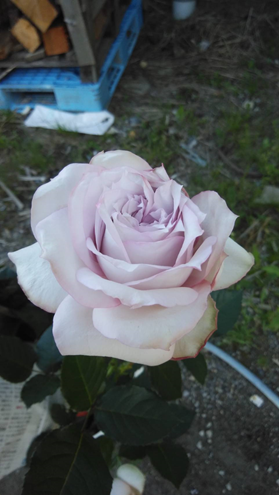 理由ＫＮ２９－９１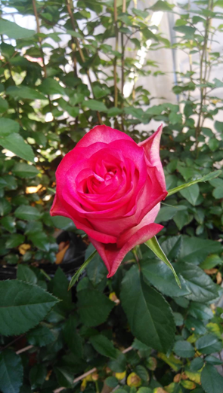 理由ＫＮ２９－２５８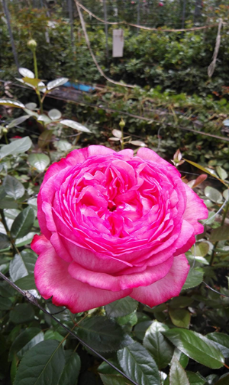 理由ＫＮ２９－３０１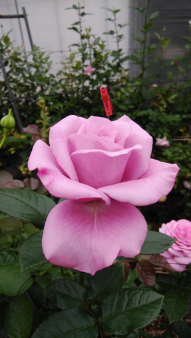 理由ＫＮＲＩ－７６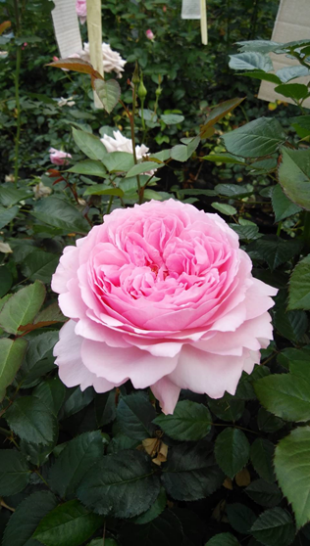 理由ＪＯＡＡ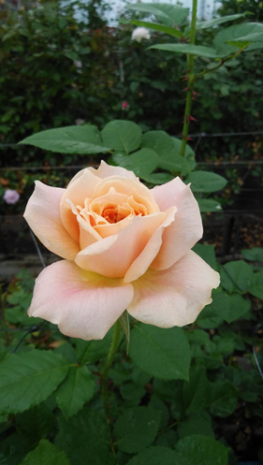 理由